FEDERATION ALGERIENNE DE VOLLEYBALL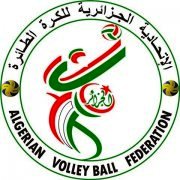 LISTING DES ATHLETES SAISON 2017/2018JIL ESSAAD  COMMUNE OULED ADOUANEJIL ESSAAD  COMMUNE OULED ADOUANEJIL ESSAAD  COMMUNE OULED ADOUANEJIL ESSAAD  COMMUNE OULED ADOUANEJIL ESSAAD  COMMUNE OULED ADOUANEJIL ESSAAD  COMMUNE OULED ADOUANEN° LICENCENoms &PrénomsDate .NQualitéCatégorieType1616BENAROUR YAAKOUB08/01/1993AthlèteSeniorsMUTATION LIGUE SETIF5938MOUSSAOUI MUSTAPHA31/10/1996AthlèteSeniorsR1179ROUAZGUI RAMZI05/01/1989AthlèteSeniorsR1620FOUDIA ANOUAR17/02/1995AthlèteSeniorsR5940ITIM MOUSSA21/11/1996AthlèteSeniorsR1178KAROUCHE ILIES01/08/1987AthlèteSeniorsR1615FERAH KHALIL29/05/1988AthlèteSeniorsR1621MERAZKA HOUSSEM27/08/1993AthlèteSeniorsR0496CHETIBI SAMIR23/05/1982AthlèteSeniorsN13714KHALFALLAH HICHEM11/05/1989AthlèteSeniorsN1617HARBA YOUCEF22/05/1990AthlèteSeniorsR05122MANALLAH ALAA EDDINE04/08/1998AthlèteJuniorsMUTATION4862guerchouche abdelkrim06/10/1998AthlèteJuniorsR4864CHAOUCHE LAKHDER07/11/1999AthlèteJuniorsR4859ROUAZGUI MED AMINE05/12/1999AthlèteJuniorsR4865SAFFIDINE  KHEIR BILEL21/07/1999AthlèteJuniorsR0971HADDAD SADEM30/04/1995AthlèteSeniorsMUTATION1161LARFI MAHDI YACINE17/08/1996AthlèteSeniorsMUTATION1155BENYATTOU  ABDERRAHMANE18/10/1996AthlèteSeniorsPRET1182BOUIMA REDHA04/12/1977PRESIDENTR1614BENMILA HICHEM25/09/1974VICE  PRESIDENTR0625BENHAMADA BACHIR26/07/1966ENTRAINEURN1183BOUADAM FARES25/01/1977ENTRAINEURR1613ZABOR ISSAM07/02/1984Entraineur AdjointR